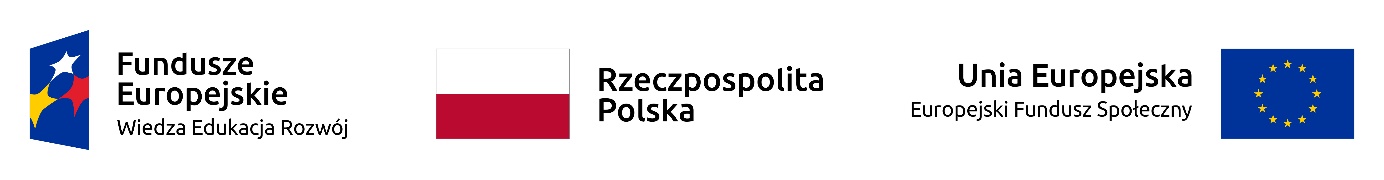 Projekt  Program Operacyjnego Wiedza Edukacja RozwójNr i nazwa Osi priorytetowej: II. Efektywne polityki publiczne dla rynku pracy, gospodarki i edukacjiNr i nazwa Działania: 2.10 Wysoka jakość systemu oświaty                                                   Załącznik nr 8  OŚWIADCZENIE O WYRAŻENIU ZGODY NA WYKORZYSTANIE WIZERUNKU DO CELÓW PROMOCYJNYCH W związku z przystąpieniem do Projektu "Szkoła ćwiczeń Ziemi Kujawsko - Dobrzyńskiej województwa kujawsko - pomorskiego"  realizowanym w ramach Programu Operacyjnego Wiedza Edukacja Rozwój: Ja……………………………………………………………………………………………………………………………………………………….…/imię i nazwisko Uczestnika/oświadczam, że wyrażam zgodę na przetwarzanie wizerunku do celów związanych z promocją projektu. Wyrażenie zgody jest jednoznaczne z tym, że fotografie, filmy lub nagrania wykonane                      z promocją zajęć mogą być zamieszczane na stronie internetowej projektu oraz wykorzystywane w materiałach promocyjnych. Prawo wielokrotnego wykorzystywania wizerunku jest nieodwołalne i nieodpłatne.Podpisanie oświadczenia jest dobrowolne. ……………………………………………                                                               ………………………………………………..…….      (miejscowość, data)                                                                                              (czytelny podpis kandydata)